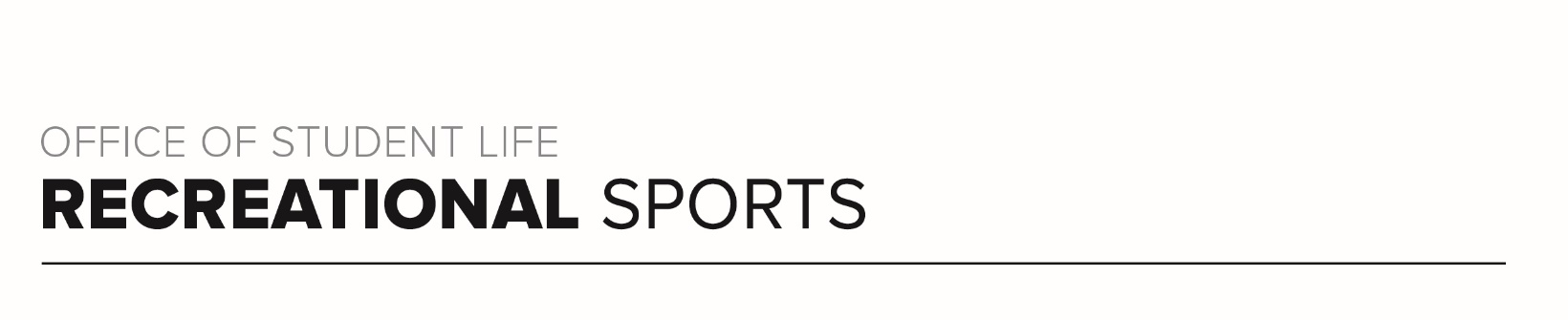 Scarlet 1 WorkoutWorkout Focus: Lower Body Core Equipment Needed:Dumbbells Warm Up: 5 minutes 3-4-minute walk, jog or bike (or jog in place/jumping jacks) 10 body weight squats 10 body weight step back lunges 10 good mornings 25 jumping jacks SET 1Add a lower body exercise each round and then start to peel the rounds back on round 3. You can use a single heavy dumbbell or 2, (participants choice). 60 second rounds with 7-8 seconds recovery in between. Goblet Squats Alternating Step Back LungesGoblet Squats Alternating Step Back Lunges Sumo Squats Alternating Step Back LungesSumo Squats Alternating Lateral Lunges Sumo Squats Alternating Lateral LungesDeadlifts Alternating Lateral Lunges Deadlifts Set 2 Set the clock for 30 seconds. Recovery can be 5-6 seconds. 8 total rounds of core, all in plank position. Modified plank on the knees when needed. Should be repeated 1x  (16 rounds for 8 total working minutes). High Plank Hold Plank Shoulder Taps Plank Walk Outs Forearm Plank Hold Left Side Forearm Plank Hold Plank Up/Downs (High Plank to Low Plank) Right Side Forearm Plank Hold Plank Walk Outs Set 3 60 second rounds on the legs like in Set 1. Weaving in rep rounds of the exercises in Set 1. Once you complete the reps, move to the next 60 second movement. You will then repeat the 60 second round moves 1 more time for 30 seconds. Alternating Curtsy Lunges 20 reps Goblet Squats Calf Raises 20 reps Sumo Squats Right Leg Single Leg Deadlift 20 reps Alternating Lateral Lunges (10R/10L)Left Leg Single Leg Deadlift 20 Deadlifts 30 second round (GO HEAVY) Alternating Curtsy LungesCalf Raises Right Leg Single Leg Deadlift Left Leg Single Leg Deadlift Set 4 Final set for this workout working the core and the glutes one final time. All rounds should be 30 seconds on with 5-6 seconds in between. Start laying on the back. Repeat 2x. Crunches Glute Bridges Scissor Kicks Right Leg Single Leg Glute Bridge Bicycle Crunch Left Leg Single Leg Glute Bridge 